2021 Blueberry Jubilee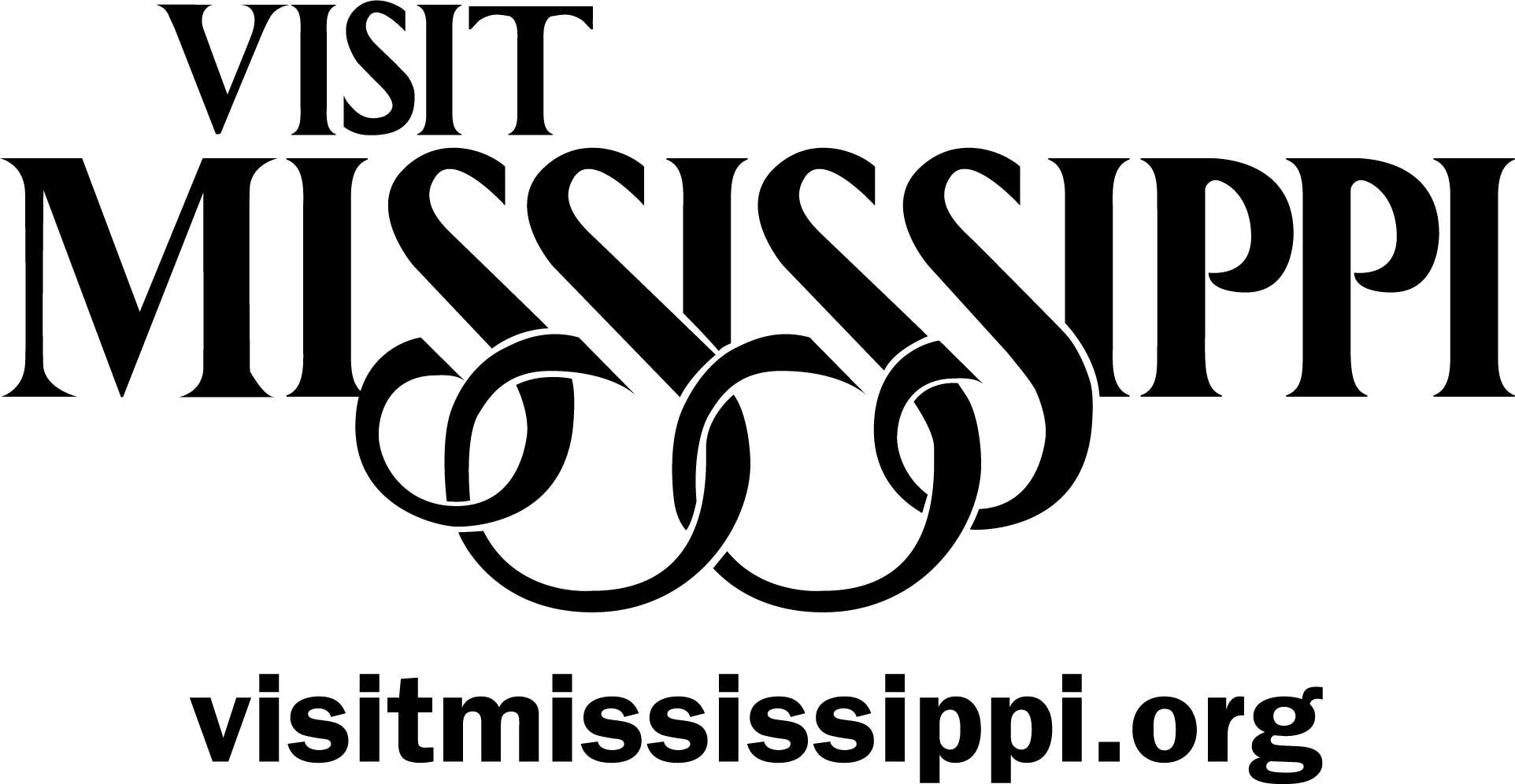 		Food Booth ApplicationJune 12, 2021Please Print Business Name (If Applicable): _______________________________________Please Print Contact Name: ________________________________________Address: ______________________________________________City: _________________________________ State _________________ Zip Code_____________Day time phone: ______________________   Night time phone: ____________________________Cell phone: __________________________ E-mail address: ________________________________☐Check, if want confirmation via e-mail.*Make check payable to Blueberry Jubilee Council. Returning vendors must be post marked by March 31, 2021 for same location._____Non-profit $ 50.00	Setup:_____Profit/Commercial $150.00	_____Trailer	Size: _____________Additional 220 volt outlet $ 30.00	_____Tent	Size: _____________Late Charge $ 50.00Serving Soft Drinks/Water?   YES    NO 			Need Electricity?   YES    NOI agree to sell only the items listed on this page. If accepted in theJubilee, NO item can be added without the agreement of the BBJ Council.(BE SURE TO READ THE GENERAL INFORMATION AND RULES ESPECIALLYCONCERNING VEHICLES PARKED IN THE CLOSED-OFF JUBILEE AREA. THIS WILLBE ENFORCED!)Signature: ________________________________________License Plate State, County and #: _____________________________________Main Item(s)PriceSecondary Item(s)Price